Park at Castle Batch for people with special educational needsWeston-super-Mare Town Council would like the help of local children and young people in creating a park at Castle Batch for people with special educational needs.We want to know what you would like to see in the new play area at Castle Batch Park.How old are you?_________________________How do you travel to the park? Please tick all that apply:Car 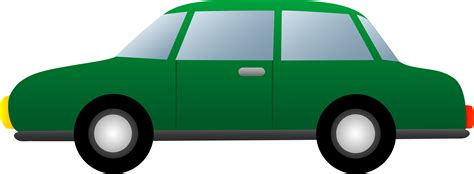 Taxi 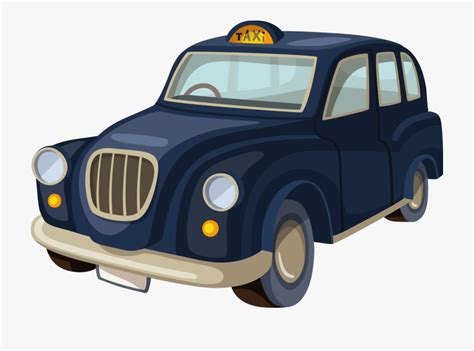 Bike 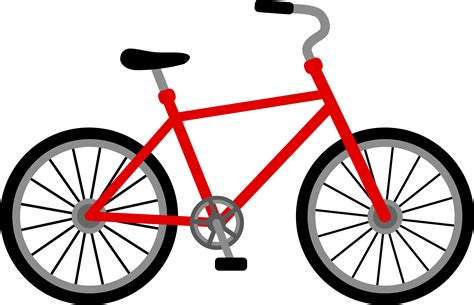 Bus 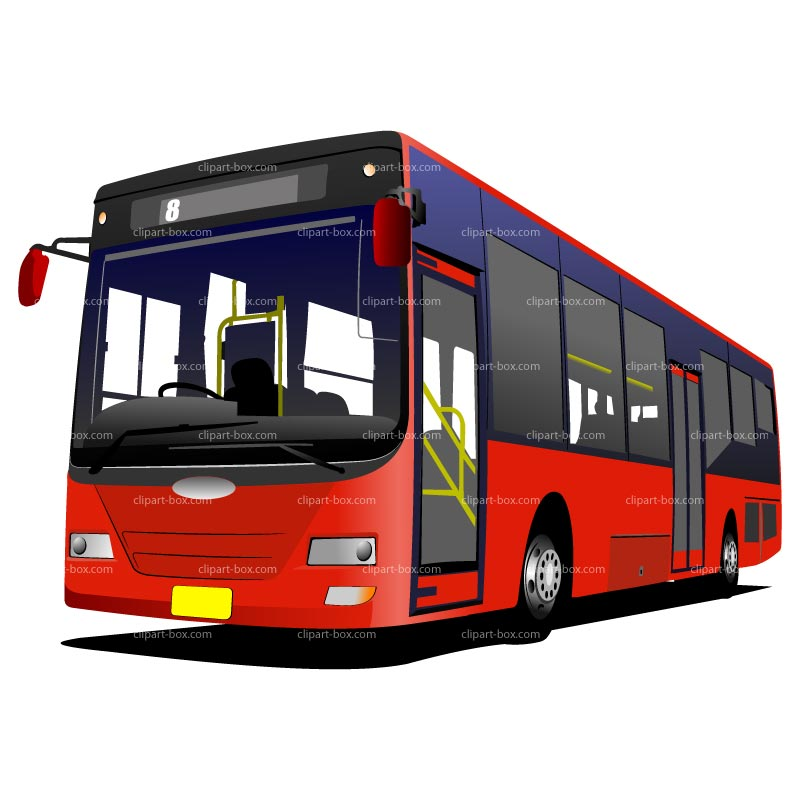 Walk 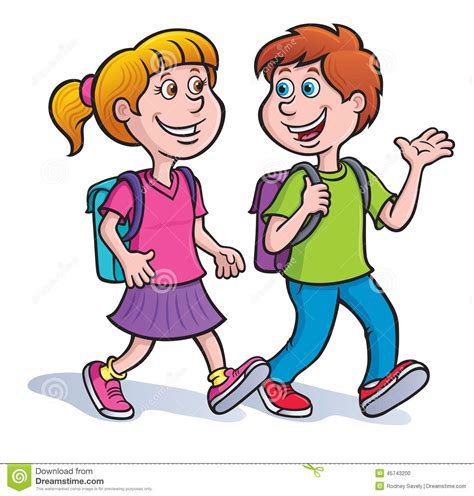        Other ____________________________________What activities do you like to do when you go to the park (please choose 3)?Swinging 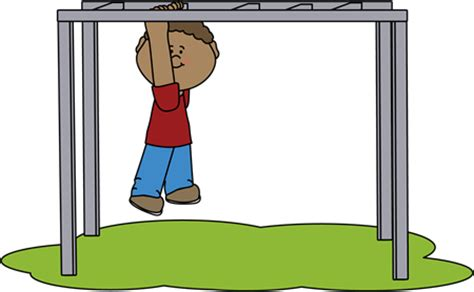 Spinning 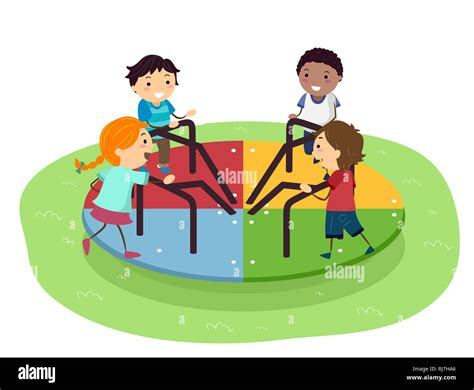 Sliding 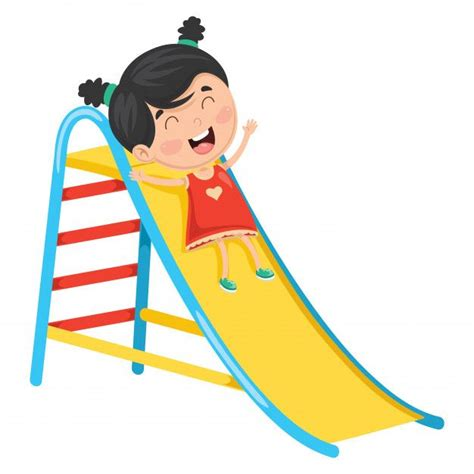 Climbing 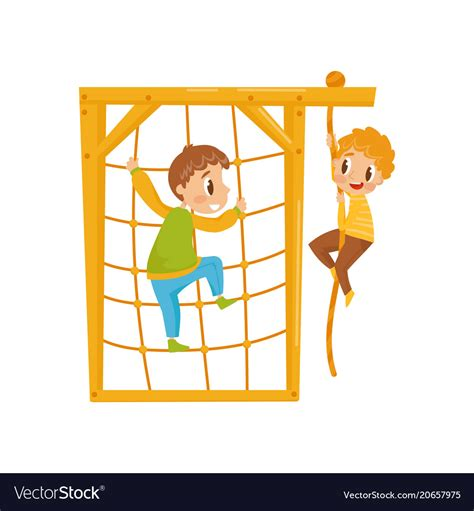 Balancing 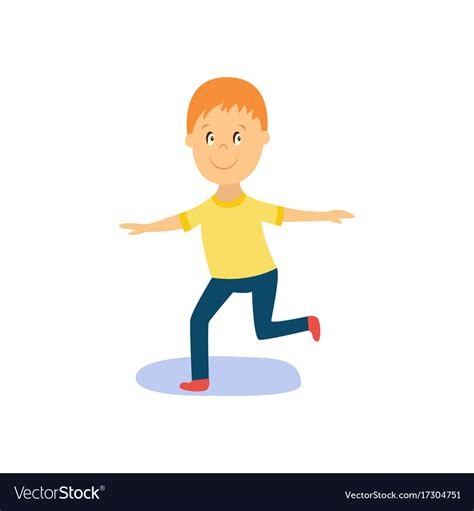 Bouncing 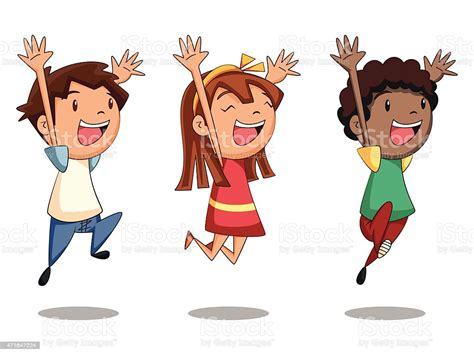 If you could add 2 pieces of play equipment to the park what would you choose? You can only tick 2!Climbing frame 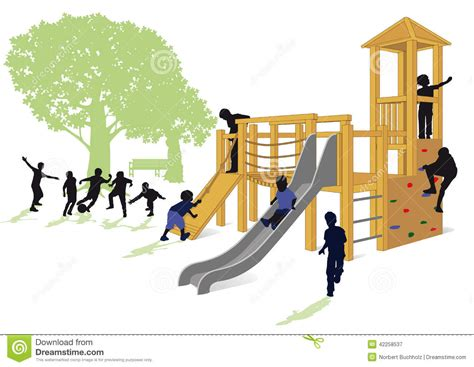 Balance equipment 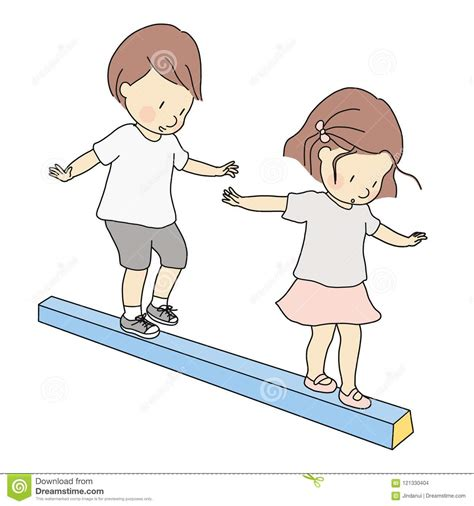 Climbing nets 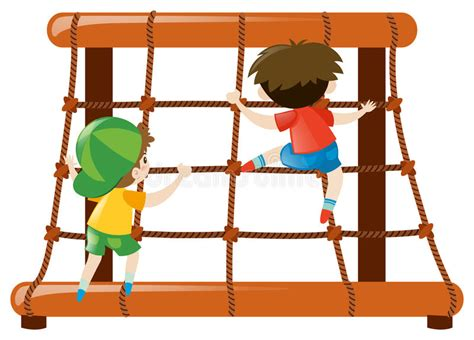 Seesaw 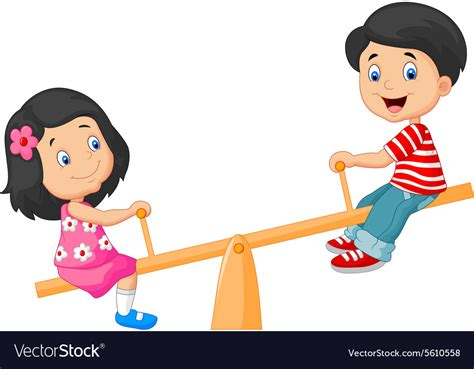 Swings 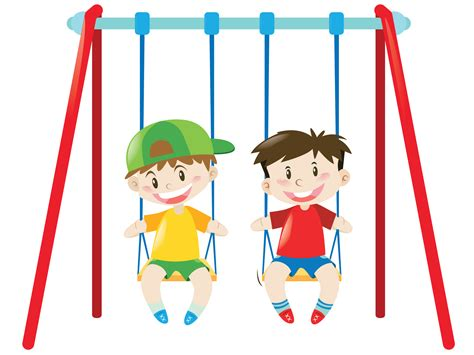 Roundabout Slide Are there any other comments you would like to add?(write or draw)